		  Civitas Academy Bulletin                       02/06/20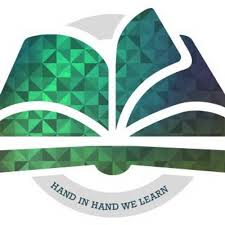 Update from Mr WiederI am writing to update you further as promised before half term. As you will be aware, the government announced on 28th May that they are continuing with plans to re-open schools for education provision from 1st June 2020, in Nursery, Reception, Year 1 and Year 6 and we stated that the earliest we would be looking to do this would be from Monday 8th June.  We have continued to make adaptions to the building as outlined on our risk management plan and this will continue to happen throughout this week with the plan currently being to invite more pupils back to school from Monday 8th June. I will confirm the final arrangements in two further letters this week. The first one tomorrow will contain the final confirmed plan for re-opening and the second one later this week will inform you of all the detail about how the school has been adapted in light of COVID-19.The classrooms on the ground floor have now been fully adapted with toilets allocated for specific groups. Our risk management plan indicates that children will be placed into a bubble group with two staff members. The maximum capacity of our classrooms is 10 pupils based on 2m distance between each child and sufficient space to wash hands and travel around the classroom. Due to having a relatively small staff number and with not all members of staff available, we are only proposing to open for one year group in the first instance. Over the coming weeks we will look to increase our numbers in line with our maximum capacity, which will be defined by the amount of available staff and the level of social distancing in place.At this point, we are planning to open for a limited number of children in Y1 (this is subject to final approval from REAch2) from Monday 8th June.Frequently Asked QuestionsHow will you prioritise the children?Children in priority group one will be children of key workers with no other childcare available, children with an EHCP whose individual risk assessment has indicated their needs are best currently met in school and vulnerable children. These children will take priority over all other groups. Childcare will be offered if their particular year group is not yet back in school.Priority group two will be staff children and year groups indicated by the government. At this current moment in time, we have a reduced capacity and can only offer places for some Y1 pupils. The amount of Y1 pupils attending will be linked to the number attending the childcare service.When will other year groups return?At this point, we are unable to give you a confirmed date. It will depend on several factors:The amount of available staff with the relevant qualifications for a specific role e.g. first aid trainedThe extent of social distancing restrictions in place.The amount of children in Y1 taking up their offer of a place.How will children enter/ exit the school and will there be a change to opening and closing times?No parent or family member will be allowed on site in order to minimise risk of possible infection. Blue dots have been sprayed 2m apart on Hodsoll Road where families will need to line up before and at the end of the day. Beyond Hodsoll Road, families are required to wait 2m apart using their own personal judgement as you would do when queuing in the supermarket. This system will be introduced from Thursday 4th June for children attending the childcare service and then for children in Y1 from Monday 8th June. There will be staggered start and finish times to each group. This will be shared with you later this week.What happens next?Whilst we await final approval for our plans, I would like families to indicate if they would be requesting a place for the childcare service or for Y1 if we are approved to open on Monday 8th June. Please could this form (link in the email edition of the bulletin) be completed by 3:30pm on Wednesday 3rd June. If you do not wish for your child to attend at this point or if they are not eligible, then please do not complete the form. We will be in touch to confirm if your child has a place by Friday 5th June if we are approved to open.What happens if I do not wish to send my child back to school at this point?There is no expectation that you have to send your child back to school at this point. You can continue completing the home learning packs that will uploaded on the website each week.2019-20 Key Dates (All subject to change) Date and TimeEventWednesday 1st  JulyTransition DayFriday 10th July Reports OutFriday 17th JulyLast day of term for children